Wednesday 24th January 2024Dear Parents / Carers,Nursery visit to Bridgehall library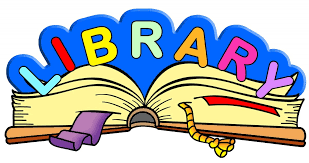 Children in our Nursery classes will be visiting Bridgehall library to look at some books, hear some stories and do a craft activity. The visits will take place on Monday 29th January for children who attend the ‘Beginning of the Week’ Nursery and Friday 2nd February for children who attend the ‘End of the Week’ Nursery. Full time children will attend twice. We will walk to the library shortly after arriving and will be back at school in time for normal school dinner time. I am sure the children will have a wonderful time! This trip has been risk assessed.Please give permission on School Spider. Kind regards, Mrs Adieمنداڵانی پۆلەکانی نەمامگەمان سەردانی کتێبخانەی بریجهۆڵ دەکەن بۆ سەیرکردنی هەندێک کتێب و بیستنی هەندێک چیرۆک و ئەنجامدانی چالاکیی دەستی.سەردانەکان لە ڕۆژی دووشەممە ٢٩ی ژانویە بۆ ئەو منداڵانەی کە بەشداری نەمامگەی ‘سەرەتای هەفتە’ دەکەن و هەینی ٢ی شوبات بۆ ئەو منداڵانەی کە بەشداری نەمامگەی ‘کۆتایی هەفتە’ دەکەن. منداڵانی فول تایم دوو جار ئامادە دەبن.دوای ماوەیەکی کەم لە گەیشتنمان بە پێ دەچینە کتێبخانە و لە کاتی خۆیدا دەگەڕێینەوە قوتابخانە بۆ کاتی ئاسایی ئێوارەخوانی قوتابخانە.دڵنیام منداڵەکان کاتێکی نایاب بەسەر دەبەن! ئەم گەشتە مەترسی هەڵسەنگێنراوە.تکایە مۆڵەت بدەن لەسەر سکوڵ سپایدەر.لەگەڵ ڕێزدا,خاتوو ئادیہماری نرسری کی کلاسوں کے بچے کچھ کتابیں دیکھنے، کچھ کہانیاں سننے اور دستکاری کی سرگرمی کرنے کے لیے برج ہال لائبریری کا دورہ کریں گے۔یہ دورے پیر 29 جنوری کو ان بچوں کے لیے ہوں گے جو 'ہفتہ کی شروعات' نرسری میں شرکت کرتے ہیں اور جمعہ 2 فروری کو ان بچوں کے لیے جو 'ہفتہ کے اختتام' نرسری میں شرکت کرتے ہیں۔ کل وقتی بچے دو بار شرکت کریں گے۔ہم پہنچنے کے فوراً بعد لائبریری کی طرف چلیں گے اور اسکول کے معمول کے کھانے کے وقت پر اسکول واپس آجائیں گے۔مجھے یقین ہے کہ بچوں کا وقت بہت اچھا گزرے گا! اس سفر کا خطرے کا اندازہ لگایا گیا ہے۔برائے مہربانی سکول اسپائیڈر پر اجازت دیں۔آداب،مسز ایڈیഞങ്ങളുടെ നഴ്‌സറി ക്ലാസുകളിലെ കുട്ടികൾ ചില പുസ്തകങ്ങൾ നോക്കാനും ചില കഥകൾ കേൾക്കാനും കരകൗശല പ്രവർത്തനങ്ങൾ നടത്താനും ബ്രിഡ്ജ്ഹാൾ ലൈബ്രറി സന്ദർശിക്കും.ജനുവരി 29 തിങ്കളാഴ്ച്ച ‘ആരംഭം’ നഴ്‌സറിയിൽ പങ്കെടുക്കുന്ന കുട്ടികൾക്കും ഫെബ്രുവരി 2 വെള്ളിയാഴ്ച ‘ആഴ്ചാവസാനം’ നഴ്‌സറിയിൽ പങ്കെടുക്കുന്ന കുട്ടികൾക്കും സന്ദർശനങ്ങൾ നടക്കും. മുഴുവൻ സമയ കുട്ടികൾ രണ്ടുതവണ പങ്കെടുക്കും.ഞങ്ങൾ എത്തി അൽപ്പസമയം കഴിഞ്ഞ് ലൈബ്രറിയിലേക്ക് നടക്കും, സാധാരണ സ്കൂൾ അത്താഴ സമയത്തിന് സ്കൂളിൽ തിരിച്ചെത്തും.കുട്ടികൾക്ക് ഒരു അത്ഭുതകരമായ സമയം ലഭിക്കുമെന്ന് എനിക്ക് ഉറപ്പുണ്ട്! ഈ യാത്ര അപകടസാധ്യത വിലയിരുത്തി.സ്കൂൾ സ്പൈഡറിന് അനുമതി നൽകുക.വിശ്വസ്തതയോടെ,ശ്രീമതി ആദിAwọn ọmọde ti o wa ninu awọn kilasi ile-iwe wa yoo ṣe abẹwo si ile-ikawe Bridgehall lati wo diẹ ninu awọn iwe, gbọ awọn itan diẹ ati ṣe iṣẹ iṣẹ ọwọ.Awọn ọdọọdun naa yoo waye ni Ọjọ Aarọ 29th Oṣu Kini fun awọn ọmọde ti o lọ si Ile-itọju ‘Ibẹrẹ ti Ọsẹ’ ati Ọjọ Jimọ 2nd Kínní fun awọn ọmọde ti o lọ si Ile-itọju ‘Ipari Ọsẹ’. Awọn ọmọde akoko kikun yoo lọ si ẹẹmeji.A yoo rin si ile-ikawe ni kete lẹhin ti o de ati pe a yoo pada si ile-iwe ni akoko fun akoko ounjẹ ile-iwe deede.Mo ni idaniloju pe awọn ọmọde yoo ni akoko iyanu! Irin-ajo yii ti ni iṣiro ewu.Jọwọ fun aiye lori Spider School.Pelu anu ni mo ki yin,Iyaafin Adie